Первенство городского округа Тольятти по футболу среди юношей 2011 г.р. 03.06-19.08.2022г.      г.о. Тольятти, стадион «Торпедо», поле №5                Список участников и Календарь игрусРусин Труд  тренер Бизяев Ю.Е.СШОР №12 «Лада»-2011  тренер Винокуров И.Н.Академия им. Ю.Коноплёва  тренер Русин С.П.Ника  тренер Танких Г.В.СШОР №12 «Лада»-2012 тренер  Громницкий С.А.Алмаз-75  тренер Лапшов А.В.                                        Итоговая таблица группы 2011 г.р.                 г. Тольятти, стадион «Торпедо», 03 июня – 19 августа 2022г.                                                                    итоги 5 тура                                       	* Лада-2011 стоит выше, чем Лада-2012, т.к. выиграла личную встречу, со счетом 4-2                                                                       Места с 1-3                                       	                                                                       Места с 4-6                                      		      Лучшие бомбардиры:1. Осипов А. – (Труд) – 9 мячей2.  Буйволов И. – (Академия) - 8 мячей    Рахимов Д. - (Академия) – 8 мячей3. Панкратов М. – (Лада-2012) – 7 мячей    Школов А. – (Ника) – 7 мячей    Фадеев А. – (Ника) – 7 мячей4.  Зюзин О. – (Лада-2011) – 6 мячей5. Галлиулов А. - (Лада-2011) – 5 мячей     Шутилкин Р. – (Ника) – 5 мячей     Глазков А. – (Лада-2011) – 5 мячей     Коржов Н. – (Академия) – 5 мячей     Исмаилов Д. – (Труд) – 5 мячейФормат: 7+1, (8х8), 2х25 минут, мяч №4, ворота 5х2, вне игры «есть», аут руками, стенка 7 метров, пенальти-8 метров, обратные замены «есть», протоколы оформляем перед игрой.Формат: 7+1, (8х8), 2х25 минут, мяч №4, ворота 5х2, вне игры «есть», аут руками, стенка 7 метров, пенальти-8 метров, обратные замены «есть», протоколы оформляем перед игрой.Формат: 7+1, (8х8), 2х25 минут, мяч №4, ворота 5х2, вне игры «есть», аут руками, стенка 7 метров, пенальти-8 метров, обратные замены «есть», протоколы оформляем перед игрой.Формат: 7+1, (8х8), 2х25 минут, мяч №4, ворота 5х2, вне игры «есть», аут руками, стенка 7 метров, пенальти-8 метров, обратные замены «есть», протоколы оформляем перед игрой.Формат: 7+1, (8х8), 2х25 минут, мяч №4, ворота 5х2, вне игры «есть», аут руками, стенка 7 метров, пенальти-8 метров, обратные замены «есть», протоколы оформляем перед игрой.Формат: 7+1, (8х8), 2х25 минут, мяч №4, ворота 5х2, вне игры «есть», аут руками, стенка 7 метров, пенальти-8 метров, обратные замены «есть», протоколы оформляем перед игрой.Формат: 7+1, (8х8), 2х25 минут, мяч №4, ворота 5х2, вне игры «есть», аут руками, стенка 7 метров, пенальти-8 метров, обратные замены «есть», протоколы оформляем перед игрой.Формат: 7+1, (8х8), 2х25 минут, мяч №4, ворота 5х2, вне игры «есть», аут руками, стенка 7 метров, пенальти-8 метров, обратные замены «есть», протоколы оформляем перед игрой.Формат: 7+1, (8х8), 2х25 минут, мяч №4, ворота 5х2, вне игры «есть», аут руками, стенка 7 метров, пенальти-8 метров, обратные замены «есть», протоколы оформляем перед игрой.Формат: 7+1, (8х8), 2х25 минут, мяч №4, ворота 5х2, вне игры «есть», аут руками, стенка 7 метров, пенальти-8 метров, обратные замены «есть», протоколы оформляем перед игрой.	                                  1 тур,  03 июня, пятница   	                                  1 тур,  03 июня, пятница   	                                  1 тур,  03 июня, пятница   	                                  1 тур,  03 июня, пятница   	                                  1 тур,  03 июня, пятница   	                                  1 тур,  03 июня, пятница   	                                  1 тур,  03 июня, пятница   	                                  1 тур,  03 июня, пятница   	                                  1 тур,  03 июня, пятница   	                                  1 тур,  03 июня, пятница   Поле №1Поле №1времякомандырезультатПоле №2времякомандырезультат1112.10Труд – Алмаз-7510-0212.10Ника - Академия4-13313.10Лада-2012 – Лада-20112-4	     2 тур, 10 июня, пятница  	     2 тур, 10 июня, пятница  	     2 тур, 10 июня, пятница  	     2 тур, 10 июня, пятница  	     2 тур, 10 июня, пятница  	     2 тур, 10 июня, пятница  	     2 тур, 10 июня, пятница  	     2 тур, 10 июня, пятница  	     2 тур, 10 июня, пятница  	     2 тур, 10 июня, пятница  №времявремякомандырезультат№времякомандырезультат412.1012.10Лада-2012 - Ника2-1512.10Алмаз-75 - Академия0-14613.1013.10Труд – Лада-20112-2	       3 тур, 17 июня, пятница 	       3 тур, 17 июня, пятница 	       3 тур, 17 июня, пятница 	       3 тур, 17 июня, пятница 	       3 тур, 17 июня, пятница 	       3 тур, 17 июня, пятница 	       3 тур, 17 июня, пятница 	       3 тур, 17 июня, пятница 	       3 тур, 17 июня, пятница 	       3 тур, 17 июня, пятница №времявремякомандырезультат№времякомандырезультат712.1012.10Ника – Алмаз-7517-0812.10Академия - Лада-20115-0913.1013.10Труд – Лада-20122-2	  4 тур, 24 июня, пятница 	  4 тур, 24 июня, пятница 	  4 тур, 24 июня, пятница 	  4 тур, 24 июня, пятница 	  4 тур, 24 июня, пятница 	  4 тур, 24 июня, пятница 	  4 тур, 24 июня, пятница 	  4 тур, 24 июня, пятница 	  4 тур, 24 июня, пятница 	  4 тур, 24 июня, пятница №времявремякомандырезультат№времякомандырезультат1012.1012.10Академия – Лада-20128-21112.10Труд - Ника0-61213.1013.10Лада-2011 – Алмаз-7515-1       5 тур, 01 июля, пятница         5 тур, 01 июля, пятница         5 тур, 01 июля, пятница         5 тур, 01 июля, пятница         5 тур, 01 июля, пятница         5 тур, 01 июля, пятница         5 тур, 01 июля, пятница         5 тур, 01 июля, пятница         5 тур, 01 июля, пятница  №времякомандырезультат№времякомандырезультат1312.10Труд-Академия4-81412.10Алмаз-75 - Лада-20122-81513.10Лада-2011 - Ника2-6                                                 05 августа, пятница  стыковые матчи1-3 места (с золотыми очками)	4-6 места (с золотыми очками)                                                 05 августа, пятница  стыковые матчи1-3 места (с золотыми очками)	4-6 места (с золотыми очками)                                                 05 августа, пятница  стыковые матчи1-3 места (с золотыми очками)	4-6 места (с золотыми очками)                                                 05 августа, пятница  стыковые матчи1-3 места (с золотыми очками)	4-6 места (с золотыми очками)                                                 05 августа, пятница  стыковые матчи1-3 места (с золотыми очками)	4-6 места (с золотыми очками)                                                 05 августа, пятница  стыковые матчи1-3 места (с золотыми очками)	4-6 места (с золотыми очками)                                                 05 августа, пятница  стыковые матчи1-3 места (с золотыми очками)	4-6 места (с золотыми очками)                                                 05 августа, пятница  стыковые матчи1-3 места (с золотыми очками)	4-6 места (с золотыми очками)                                                 05 августа, пятница  стыковые матчи1-3 места (с золотыми очками)	4-6 места (с золотыми очками)№времякомандырезультат№времякомандырезультат1612.10Места с 1-3  Ника - Академияперенос1712.10Места с 4-6 Труд - Лада-20127-3           12 августа, пятница   стыковые матчи           12 августа, пятница   стыковые матчи           12 августа, пятница   стыковые матчи           12 августа, пятница   стыковые матчи           12 августа, пятница   стыковые матчи           12 августа, пятница   стыковые матчи           12 августа, пятница   стыковые матчи           12 августа, пятница   стыковые матчи           12 августа, пятница   стыковые матчи№времякомандырезультат№времякомандырезультат1812.10Места с 1-3 Академия – Лада-20111912.10Места с 4-6 Труд - Алмаз	                                    19 августа, пятница  стыковые матчи	                                    19 августа, пятница  стыковые матчи	                                    19 августа, пятница  стыковые матчи	                                    19 августа, пятница  стыковые матчи	                                    19 августа, пятница  стыковые матчи	                                    19 августа, пятница  стыковые матчи	                                    19 августа, пятница  стыковые матчи	                                    19 августа, пятница  стыковые матчи	                                    19 августа, пятница  стыковые матчиПоле №1времякомандырезультатПоле №2времякомандырезультат2012.10Места с 1-3Ника – Лада-20112112.10Места с 4-6Лада-2012 - АлмазместокомандаИВНПмячиочки1  Ника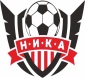     540134-5 (+29)122  Академия Коноплёва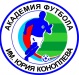 540136-10 (+26)123  Лада-2011*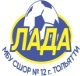 521223-16 (+7)74  Лада-2012*521216-17 (-1)75  Труд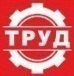 512218-18 (0)56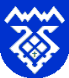 	Алмаз-7550053-64 (-61)0местокомандаИВНПмячиочки1  Ника    220010-3 (+7)62  Академия Коноплёва21016-4 (-2)33  Лада-201120022-11 (-9)0местокомандаИВНПмячиочки4  Труд321019-5 (+14)75  Лада-2012311113-11 (+2)46	Алмаз-7520022-18 (-16)0